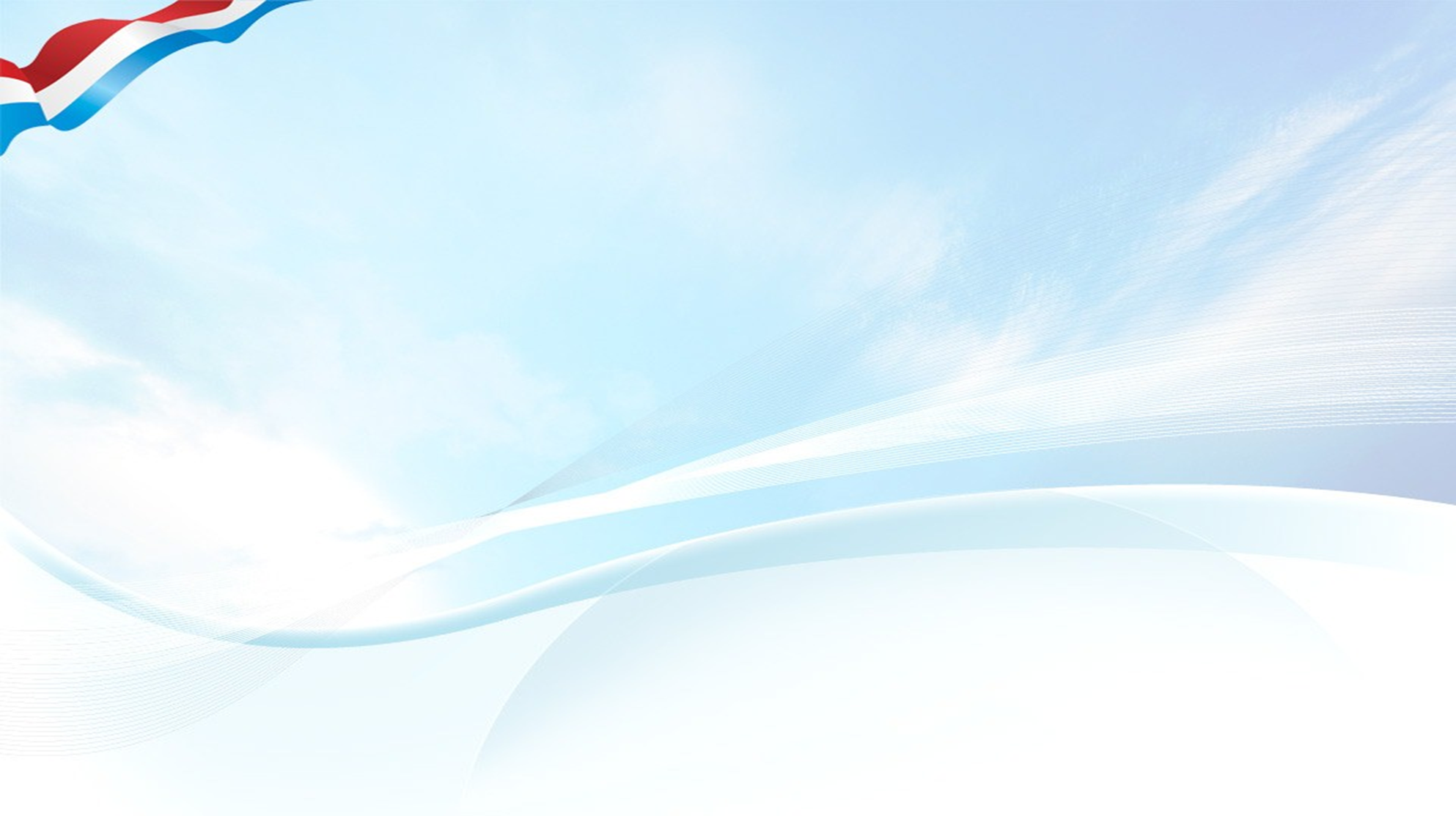 Администрация муниципального района Пестравский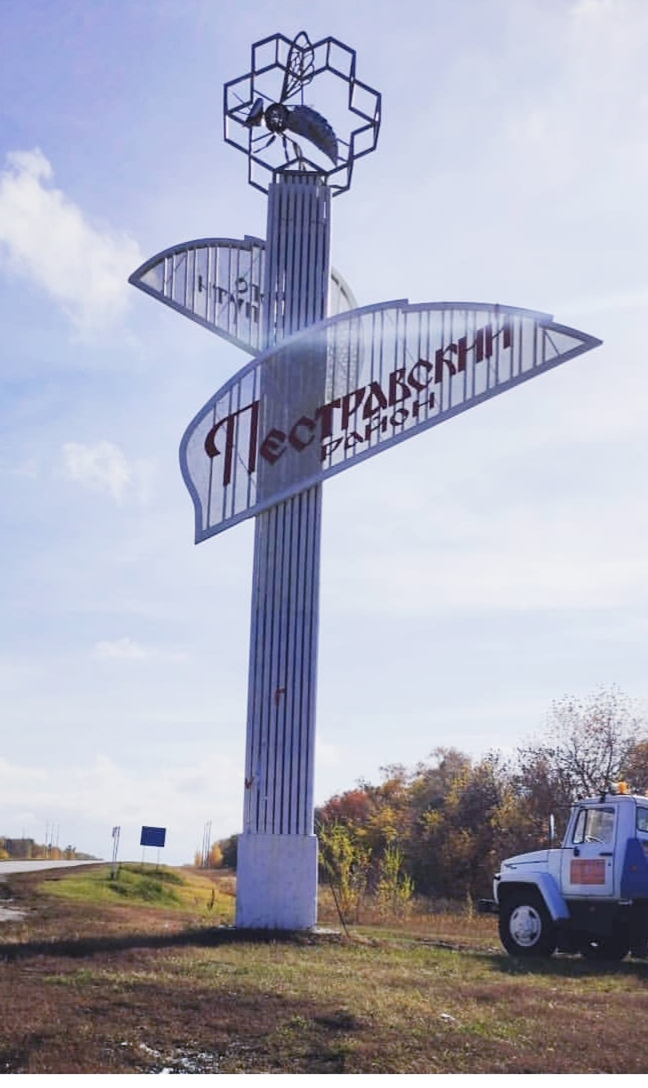 Самарской области – официальный сайт:https://pestravsky.ru/Меры социальной поддержки семей с детьми,  предоставляемые из средств федерального и областного бюджетовГКУ СО ″ГУСЗНЮго-Западного округа" управление по муниципальному району Пестравскийс.Пестравкаул.50 лет Октября, 43Приёмные дни: понедельник, вторник,среда  четверг, пятница,                с 8.00 до 12.00 и с 13.00 до 16.00 Справки по телефону (884674)2-12-70, (884674)2-19-31В социальной сети: https://vk.com/soc.pestravka2022 г.